附件2：历届《学术科技成果及设计艺术作品获奖集》及《研究生学术交流年会》封面设计2017年《学术科技成果/设计艺术作品获奖集》封面设计（竖版尺寸：426mm×285mm）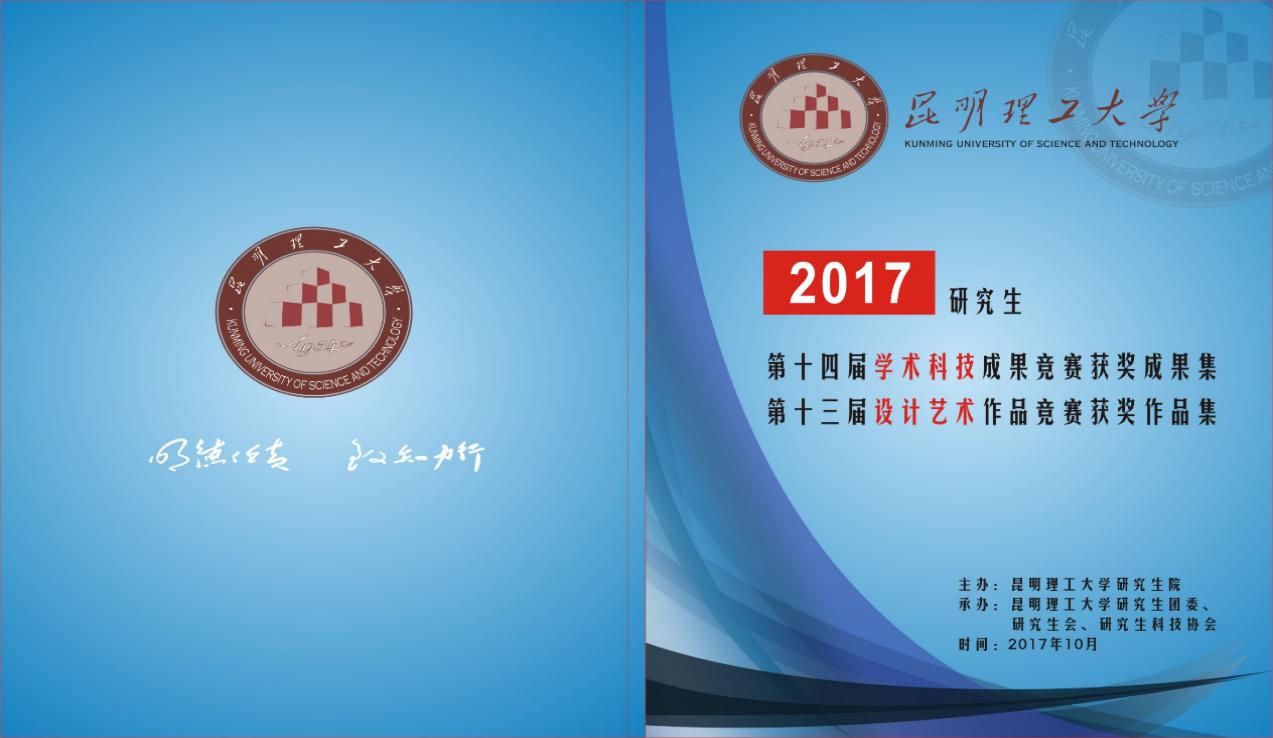 2016年《学术科技成果/设计艺术作品获奖集》封面设计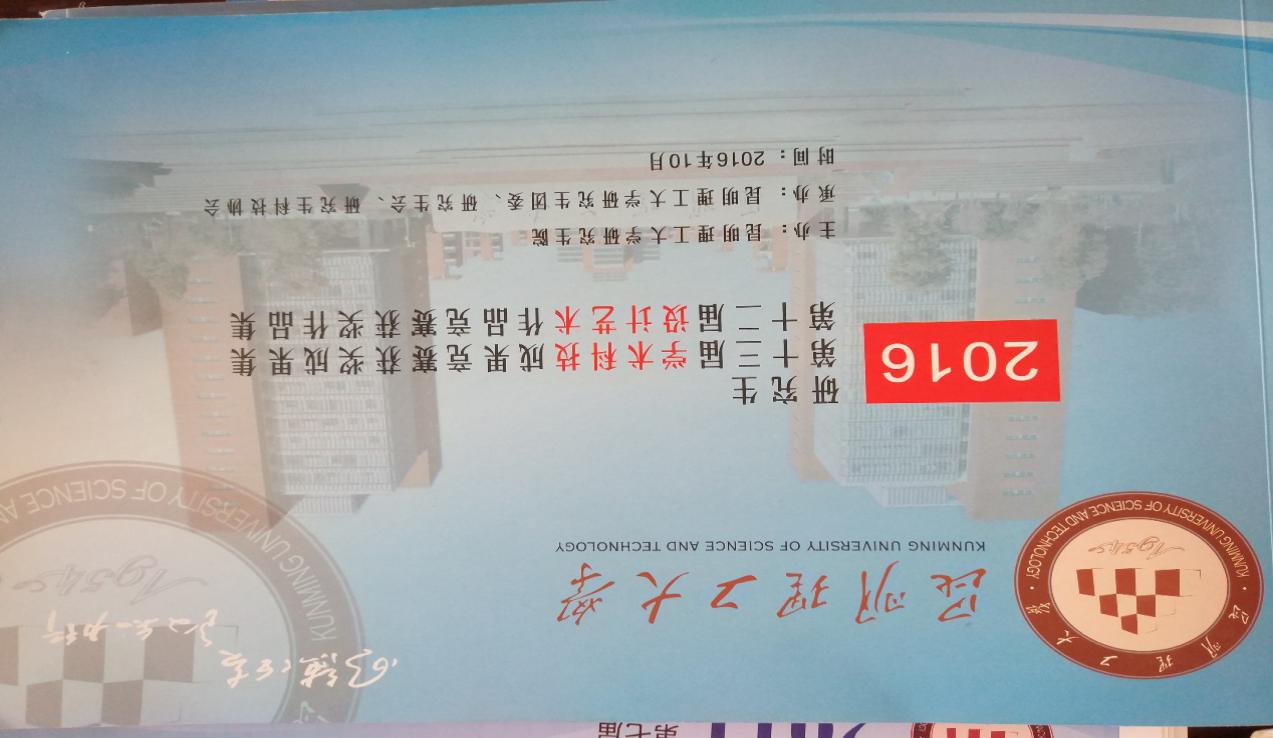 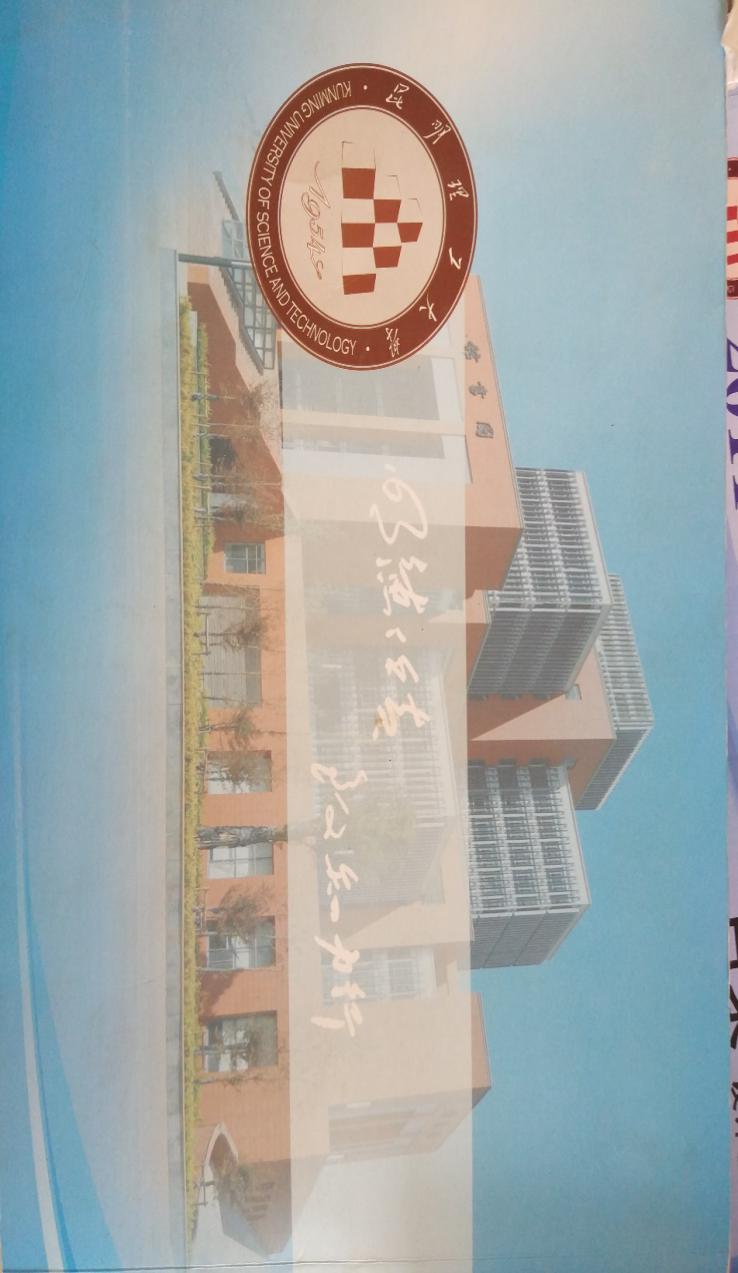 （横版尺寸:285mm×210mm）2017年《研究生学术交流年会》封面设计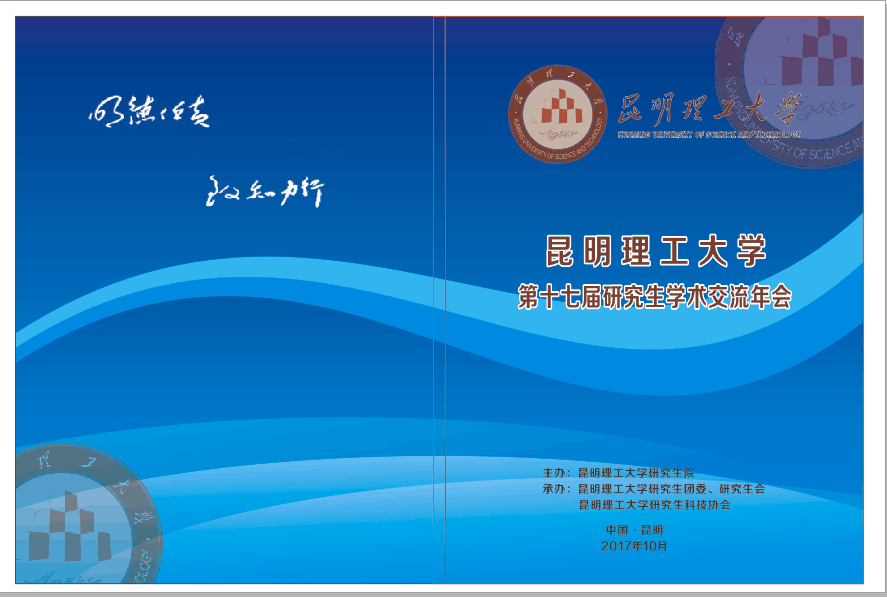 （尺寸：426mm×285mm）2016年《研究生学术交流年会》封面设计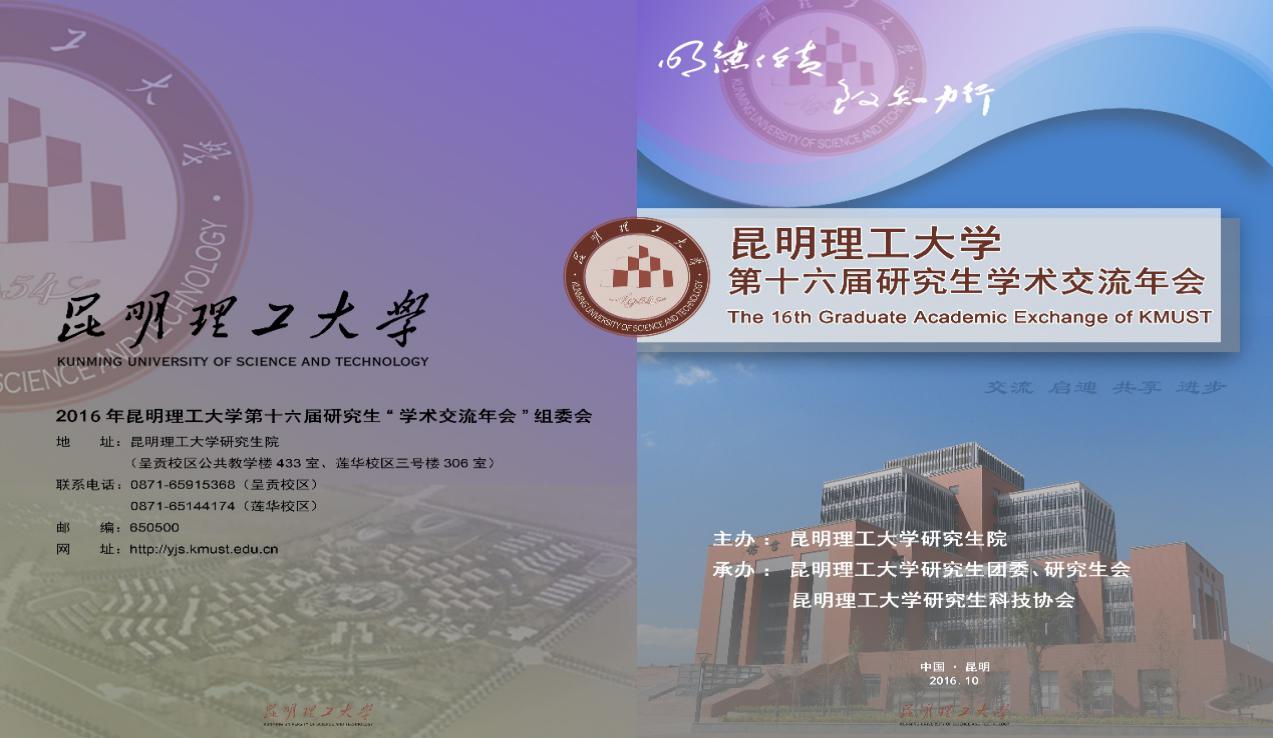 （尺寸：426mm×285mm）